Výpočet povrchu těles na přijímačky na SŠProcvičuj reálné příklady na přijímací zkoušky z matematiky.Cílem kapitoly Problémové úlohy na výpočet povrchu těles je:osvojit si vzorce pro výpočty objemů a povrchů těles;tyto vzorce účelně využívat v matematických úlohách a praktickém životě.Video: Problémová úloha z přijímaček: Výpočet povrchu tělesTělesa probíraná na základní škole: krychle, kvádr, válec, hranol, kužel, jehlan, koule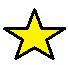 Tip pro úspěch v této kapitole: Zopakuj si názvy, vlastnosti a vzorce pro objem a povrch těles, se kterými ses dosud ve škole seznámil/a. Hodit se ti mohou také vzorce pro obvody a obsahy rovinných útvarů.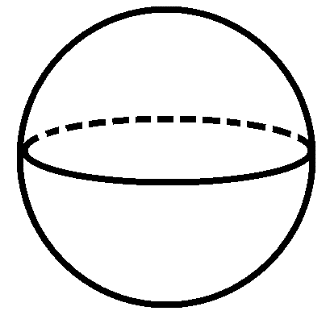 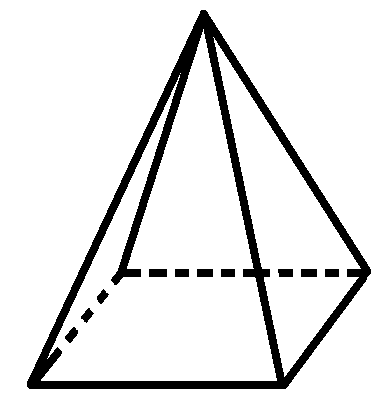 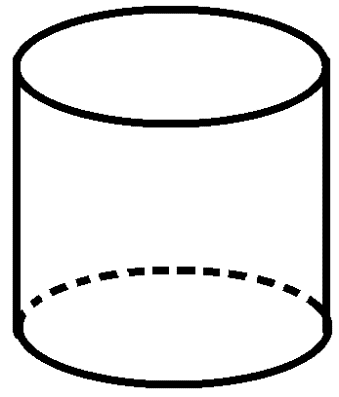 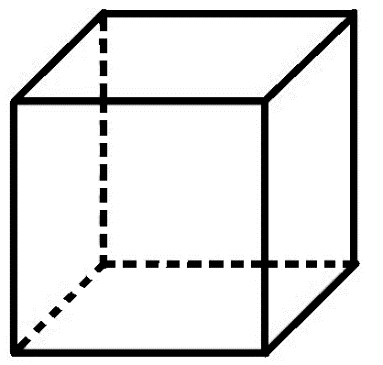 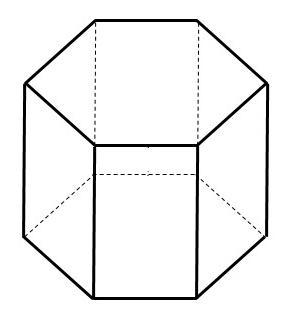 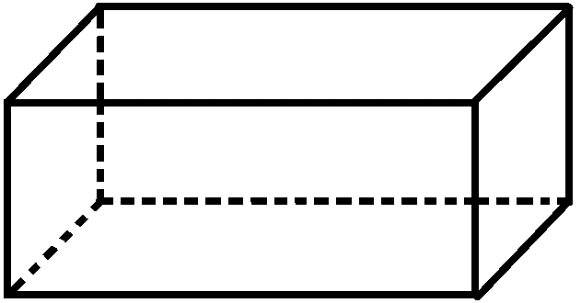 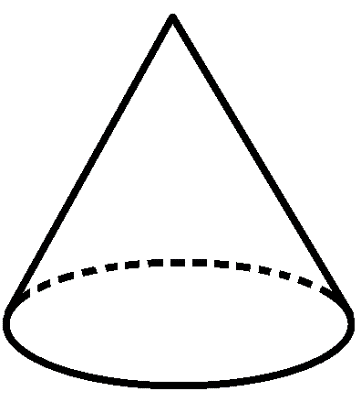 Povrch pravidelného čtyřbokého hranolu je desetkrát větší než obsah podstavy. Podstavná hrana má délku 4 cm. Vypočítej objem hranolu.Mějme kvádr ABCDEFGH. Hrana b je dvojnásobkem hrany a a hrana c je trojnásobkem hrany a. Kvádr má objem 162 cm3.Vypočítej povrch tělesa.Kolikrát je větší plocha největší stěny než plocha nejmenší stěny?Rotační válec má obsah podstavy 28,26 cm2. Objem válce je 282,6 cm3. O každém z následujících tvrzení rozhodni, zda je pravdivé (A), či nikoliv (N). Své odpovědi dostatečně zdůvodni nebo ověř výpočtem.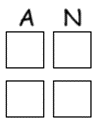 Povrch válce s polovičním rozměrem výšky je roven polovině celého povrchu. Naplníme-li válec vodou do jedné čtvrtiny výšky, bude povrch smáčené plochy po zaokrouhlení výsledku na celé číslo roven 75 cm2.Pravidelný čtyřboký hranol má obsah podstavy 49 cm2. Obsah pláště je roven šestinásobku obsahu obou podstav. Vypočítej objem a povrch tělesa.Zahradní bazén má tvar kvádru. Podstava má rozměry 5 m a 4 m. Nalijeme-li do bazénu 500 plných kanystrů vody o objemu 60 litrů, bude bazén naplněn ze 75 % celkového objemu. Vypočítej maximální hloubku vody. Voda může sahat nejvýše 10 cm pod okraj.ZÁVĚRZamysli se a odpověz si na otázky:Které úkoly se mi dařilo vyřešit bez potíží?Který typ úlohy mi dělal potíže?Co nového mi práce přinesla?Co bych sám/sama sobě doporučil/a pro další vlastní přínos v této kapitole?Chceš-li, vybarvi vhodný emotikon pro vlastní sebereflexi: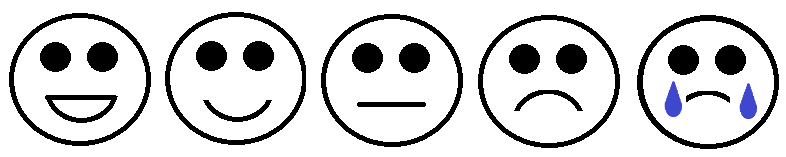 ŘEŠENÍ:VZOREC PRO OBJEMV = Sp · v		Sp … obsah podstavyV = a2 · v		podstava … čtverec (Sp = a2)V = 42 · v		→Abychom vypočítali objem, potřebujeme znát výšku hranoluVZOREC PRO POVRCHS = 2 · Sp + Spl		Spl … obsah pláště (tvořen čtyřmi shodnými obdélníky, Spl = 4 · a · v)      	S = 2 · a2 + 4 · a · v 		Vyjádříme neznámou v ze vzorce.      	v = 			Víme, že povrch S je desetkrát větší než obsah podstavy Sp: Sp = a2, tedy Sp = 42, Sp = 16 cm2, S = 10 · 16 = 160 cm2.. Nyní můžeme dosadit do vzorce pro výšku v:      	v =  v = 8 cmZÁVĚREČNÝ VÝPOČET OBJEMUV = Sp · vV = 42 · 8V = 128 cm3Odpověď: Objem hranolu je 128 cm3.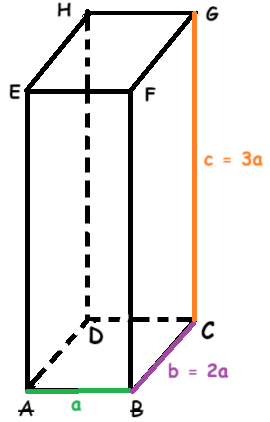 Označme si hrany dle zadání (obrázek vpravo):POVRCH KVÁDRUS = 2 · (ab + bc + ac) → neznáme a, b, cOBJEM KVÁDRUV = abcDopočítáme hrany a, b, c dosazením za b, c:162 = a · 2a · 3a162 = 6a3     /:6 		27 = a3 a = 3 cmb = 2 · 3 = 6 cmc = 3 · 3 = 9 cmDOPOČÍTÁNÍ POVRCHUS = 2 · (3 · 6 + 6 · 9 + 3 · 9)S = 198 cm2Odpověď: Povrch kvádru je 198 cm2.OBSAH NEJVĚTŠÍ STĚNYS1 = bcS1 = 6 · 9S1 = 54 cm2 OBSAH NEJMENŠÍ STĚNYS2 = abS2 = 3 · 6S2 = 18 cm2DOPOČET PODÍLU OBSAHŮS1 : S2 = 54 : 18 = 3Odpověď: Plocha největší stěny je třikrát větší než plocha nejmenší stěny.Tip: Úlohu lze řešit i úvahou bez výpočtů.POVRCH VÁLCES1 = 2πr2 + 2πrvPOVRCH VÁLCE S POLOVIČNÍM ROZMĚREM VÝŠKYS2 = 2πr2 + 2πr · vS2 = 2πr2+ πrvPOROVNÁME POVRCH PŮVODNÍHO VÁLCE S DVOJNÁSOBKEM POVRCHU VÁLCE O POLOVIČNÍ VÝŠCE 2πr2 + 2πrv ≠ 2 · (2πr2+ πrv) 	→ Roznásobíme výraz na pravé straně.2πr2 + 2πrv ≠ 4πr2+ 2πrv	→ Od obou stran rovnice odečteme výraz 2πrv.2πr2 ≠ 4πr2   S1 ≠ 2S2Řešení jednoduchou úvahou: Má-li nový válec poloviční rozměr výšky, změní se na polovinu pouze obsah pláště, obsah obou podstav zůstává zachován, celkový povrch se tedy nezměnil na polovinu.Odpověď: N.Povrch smáčené plochy je tvořen jednou čtvrtinou obsahu pláště a jednou podstavou (kruhem).Vzorec:S = πr2 + 2πrvDOPOČÍTÁME POLOMĚR r Z OBSAHU PODSTAVY (zadání)Sp = πr228,26 = 3,14 r2 	/:3,14r2= 9r = 3 cmDOPOČÍTÁME VÝŠKU v Z OBJEMU A OBSAHU PODSTAVY (zadání)V = πr2  v	→ Výška je podílem objemu a obsahu podstavy.v =  v = 282,6 : 28,26v = 10 cmDOSADÍME DO VZORCE, KTERÝ JSME SI ODVODILIS = πr2 + 2πrvS = 28,26 + 2 3,14  10S = 75,36 cm2S ≐ 75 cm2Odpověď: A.Podstava: čtverec, S = a2, S = 49 cm2 → a = 7 cmK výpočtu potřebujeme znát délky hran.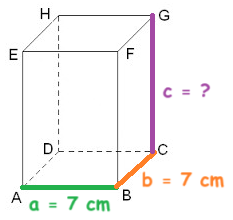 Plášť: čtyři shodné obdélníky o straně 7 cm, délku druhé strany dopočítáme z údajů v zadání:Spl =  6 · 2 SpSpl = 12 · 49Spl = 588 cm2 → obsah jedné stěny (obdélníku): 588 : 4 = 147 cm2Sstěny = b · c147 = 7 · cc = 21 cmOBJEMV = a · b · cV = 7 · 7 · 21 V = 1 029 cm3POVRCHS = 2 · (ab + bc + ac)S = 2 · (7 · 7 + 7 · 21 + 7 · 21)S = 686 cm2Odpověď: objem V = 1 029 cm3, povrch S = 686 cm2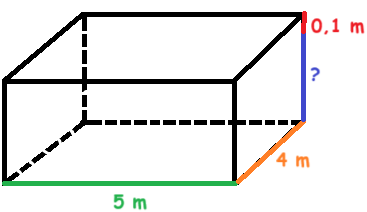 75 % objemu kvádru: 500 · 60 = 30 000 dm3 (l)100 % objemu: 30 000 : 75 · 100 = 40 000 dm3Výška kvádru: dopočítáme z celkového objemu (V = abc)c =c = 		Dosazujeme objem v dm3 → rozměry podstavy převádíme na dm.c = 20 dm = 2 mHloubka vody: odečteme 10 cm, tedy 0,1 m:h = 2 – 0,1h = 1,9 mOdpověď: Hloubka je 1,9 m.Autor: Kateřina Dreslerová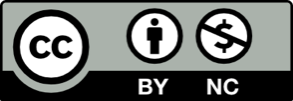 Toto dílo je licencováno pod licencí Creative Commons [CC BY-NC 4.0]. Licenční podmínky navštivte na adrese [https://creativecommons.org/choose/?lang=cs]